                                             Obecní úřad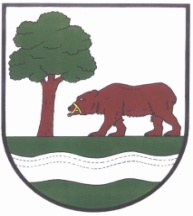 Kunčice nad Labem 121USNESENÍZ 31. ZASEDÁNÍ ZASTUPITELSTVA OBCE KUNČICE NAD LABEMKONANÉHO DNE  11.05.2022 OD 17.00 HODIN ================================================================== Přítomni: H. Kučerová, V. Strnad, P. Hromádková, M.Kracíková,  E. Maňásková Lederová,                      Bc. K. Kužel, D. Jirka, M. Vejnar, Z. Rousková,  Omluveni: Občané:    1Hosté:Návrh  programu: schválení programu a volba ověřovatelů zápisu Výběrové řízení na modernizaci kuchyně MŠ ZŠ        stavební úpravyStrategický plán rozvoje obce na období 2022 - 2030 Žádost o finanční podporu projektu Krkonošské železníční víkendyInstalace zvonu do kaple panny marie – finanční nabídkyProvozní řád společenské místnostiZáměr pronájmu části pozemku p.č. 233/1 v k.ú. kunčice nad labemObnovení techniky firmou JOHN DEEREDISKUZEnávrh programu a volba ověřovatelů zápisu           viz. příloha č. 1   ZO Kunčice nad Labem schvaluje program veřejného zasedání zastupitelstva obce           Kunčice  nad Labem  č. 31/2022           ověřovatelé zápisu – V. Strnad,  M. Vejnar             Výsledek hlasování: Pro: 9, Proti: 0, Zdrželi se: 0   Usnesení č. 1/31/2022 bylo schváleno.výběrové řízení na moderizaci kuchyně mš zš stavební úpravy viz. příloha č. 2 ZO Kunčice nad Labem schvaluje výběr nejvhodnější nabídky na akci „Modernizace kuchyně MŠ a ZŠ stavební úpravy Kunčice nad Labem“ - firmu STAS, s.r.o., a zároveň pověřuje starostku podpisem smlouvyVýsledek hlasování: Pro: 9, Proti: 0, Zdrželi se: 0  Usnesení č. 2/31/2022 bylo schváleno.strategický plán rozvoje obce na období 2022 -2030         viz. příloha č.3     ZO Kunčice nad Labem schvaluje Strategický plán rozvoje obce na období 2022-2030.     Výsledek hlasování: Pro: 9, Proti: 0, Zdrželi se: 0    Usnesení č. 3/31/2022 bylo schváleno.Žádost o finanční podporu projektu krkonošské železniční       víkendy       viz. příloha č. 4ZO Kunčice nad Labem schvaluje finanční podporu projektu Krkonošské železniční víkendy. Bylo navrženo schválit finanční podporu Kč 3.000,--     Výsledek hlasování: Pro: 9, Proti: 0, Zdrželi se: 0      Usnesení č. 4/31/2022 bylo schváleno.instalace zvonu do kaple panny marie – finanční nabídky            viz. příloha č. 5            ZO Kunčice nad Labem schvaluje zakoupení nového 50 cm zvonu včetně automatického              rozhoupávání od firmy JITOM elektro       Výsledek hlasování: Pro: 0, Proti: 6, Zdrželi se: 3      Usnesení č. 5/31/2022 bylo schváleno. provozní řád společenské místnosti viz. příloha č. 6ZO Kunčice nad Labem schvaluje provozní řád společenské místnosti v budově OÚ        Výsledek hlasování: Pro: 9, Proti: 0, Zdrželi se: 0         Usnesení č. 6/31/2022 bylo schváleno.záměr pronájmu části pozemku p.č. 233/1 v k.ú. kunčice nad Labem   viz. příloha č. 7           ZO Kunčice nad Labem schvaluje pronájem části pozemku p.č. 233/1 v k.ú. Kunčice n/L               o výměře 100 m2  za cenu 5,-- Kč za m2 za rok  p.xxxxxxxxxxxxxxxxxx,            nar. xxxxxxxxxxxxx    Výsledek hlasování: Pro: 9, Proti: 0, Zdrželi se: 0     Usnesení č. 7/31/2022 bylo schváleno.Návrh na obnovení techniky – traktůrek JOHN DEERE viz. příloha č. 8            ZO Kunčice nad Labem schvaluje obnovení techniky od firmy JOHN DEERE            Výsledek hlasování: Pro: 9, Proti: 0, Zdrželi se: 0     Usnesení č. 8/31/2022 bylo vzato na vědomíROZPOČTOVÉ OPATŘENÍ Č. 2/2022 A 3/2022 viz. příloha č. 9            ZO Kunčice nad Labem schvaluje rozpočtové opatření č. 2/2022 a 3/2022            Výsledek hlasování: Pro: 9, Proti: 0, Zdrželi se: 0      Usnesení č. 9/31/2022 bylo schváleno.Zapsala :  v.r. P. Hromádková  			Ověřovatelé zápisu:  	v.r. M. Vejnar									            v.r. V. StrnadStarostka: ……………………dne  11.05.2022